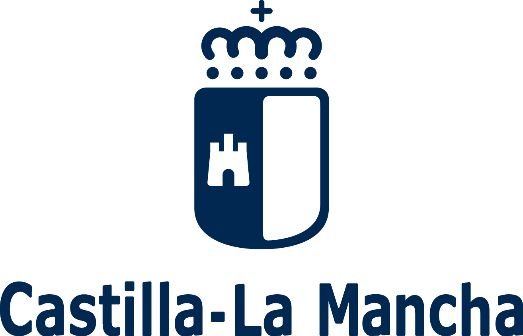 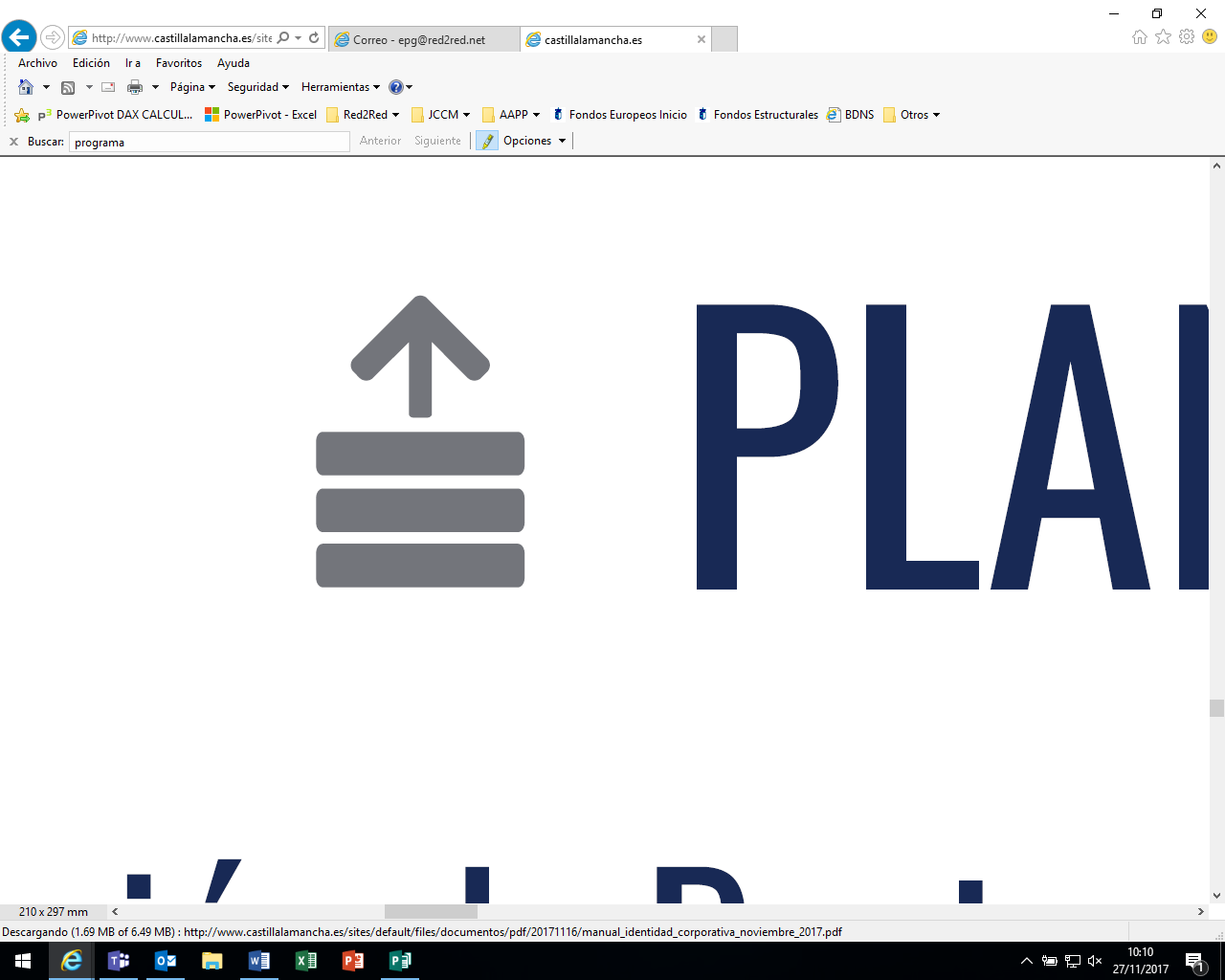 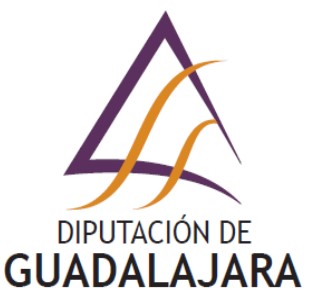 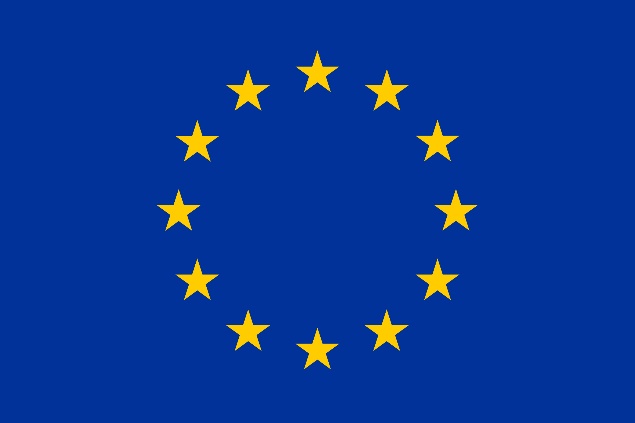 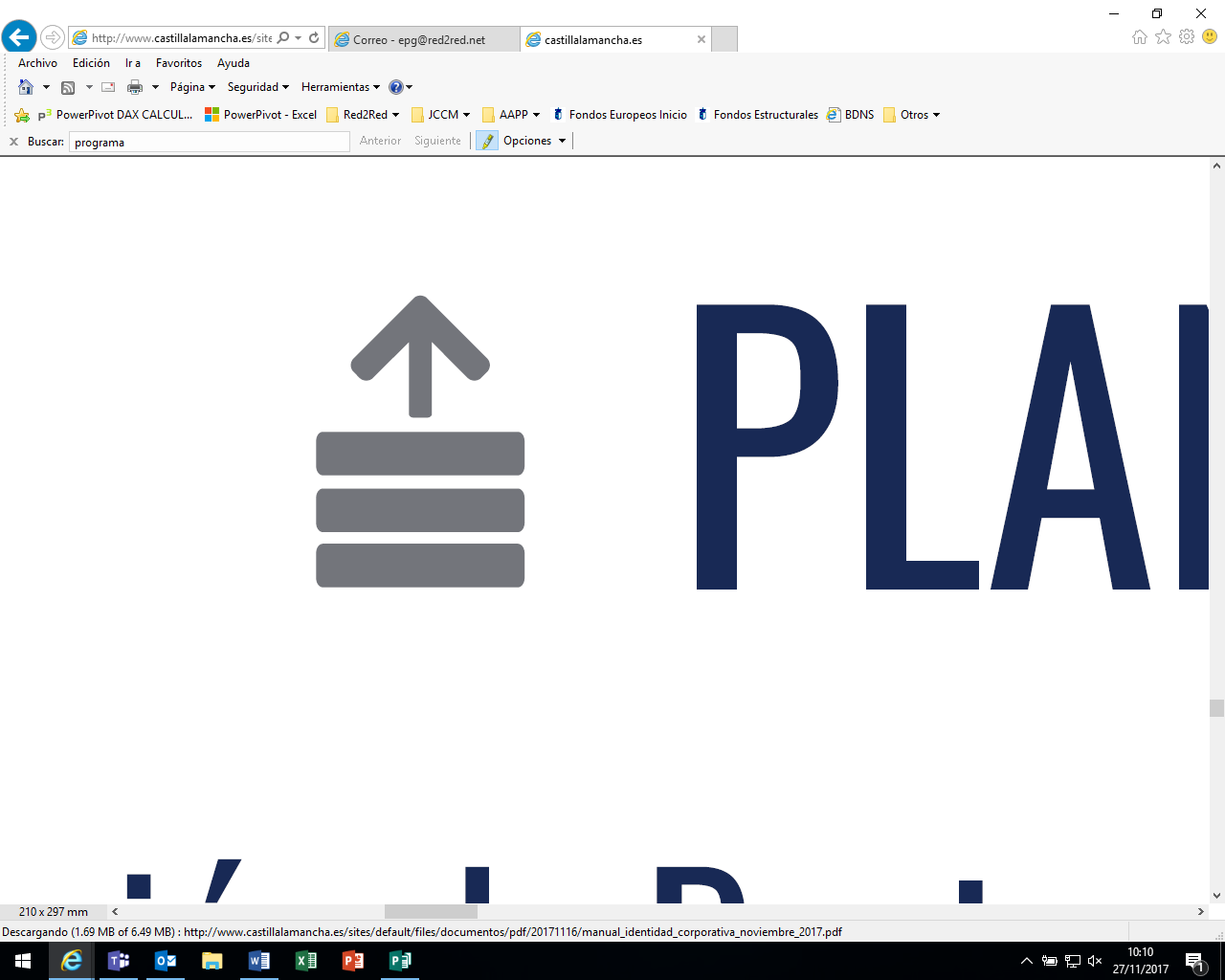 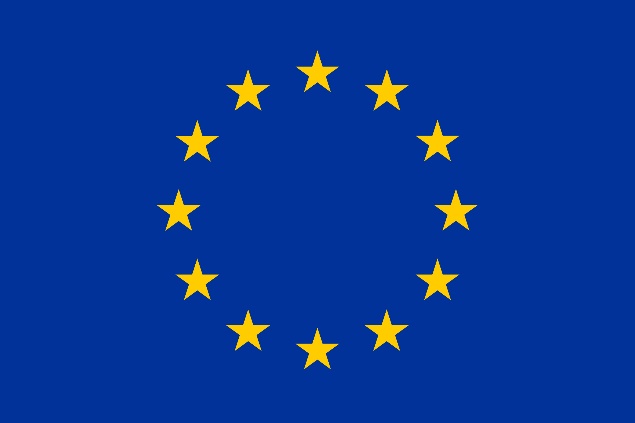 PROYECTO: ATENCIÓN A LA INFANCIA Y LA ADOLESCENCIA